Sa bhaile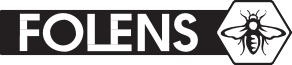 Foclóir agus frásaíLeabhar an Mhúinteora E & F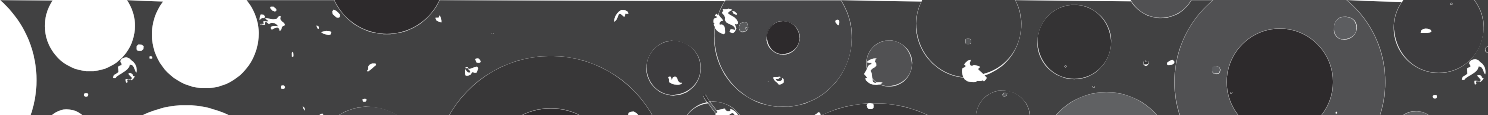 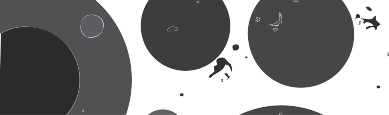 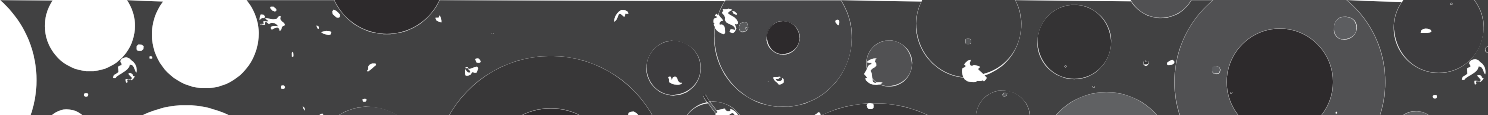 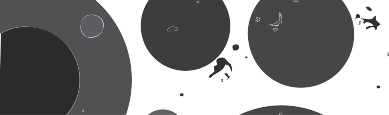 GaeilgeBéarlaGaeilgeBéarladíonrooftóstaertoastersimléarchimneymicreathonnánmicrowavebalcóinbalconymeaisín níocháinwashing machinedoras sleamhnáinsliding doortolgsofathuas staighreupstairsrugarugthíos staighredownstairstinteánﬁreplacehallahallteilifístelevisionballawallcúisíncushioncistinkitchenvásavaseseomra suitesitting roomfolcadánbathseomra folcthabathroomleithreastoiletseomra spraoiplayroomcithshowerseomra biadining roomsconnatapseomra codlatabedroomscáthánmirroráiléaratticleababedbordtablevardrúswardrobecathaoireachachairsdeascdeskcuisneoirfridgelampalampoigheannovencuirtínícurtainsdoirtealsinkpóstaerpostercitealkettleduivéduvetcófracupboardpiliúrpillowseilfshelfdallógablinds